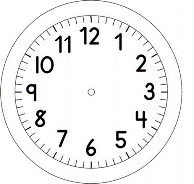 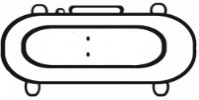 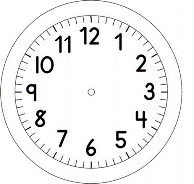 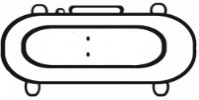 MATEMÁTICA1. AO CONTAR AS BALAS DE LEITE E MORANGO, RAFAEL FEZ TRACINHOSPARA NÃO ESQUECER QUANTAS CONTOU.CONTE E REGISTRE COM NÚMEROS O QUE ELE ANOTOU.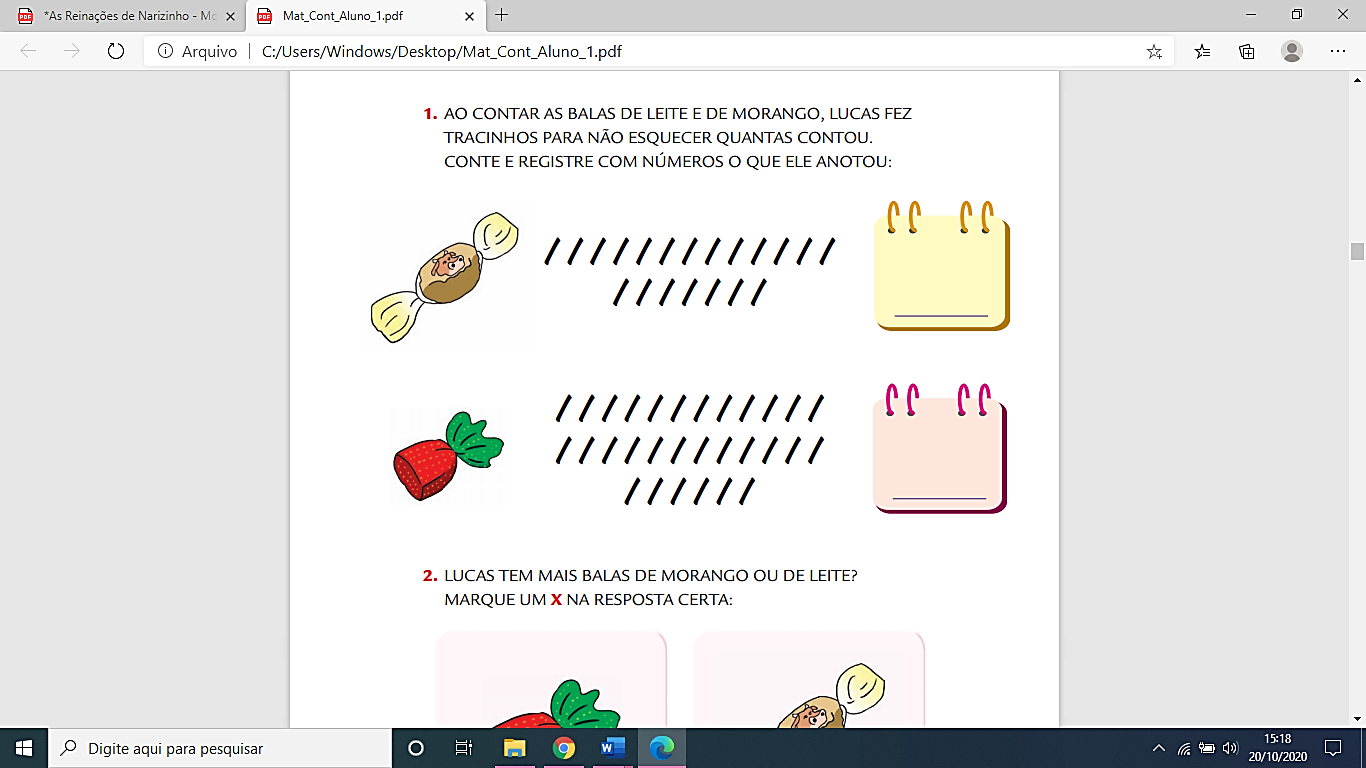 2. RAFAEL TEM MAIS BALAS DE MORANGO OU DE LEITE? MARQUE COM UM X SUA RESPOSTA.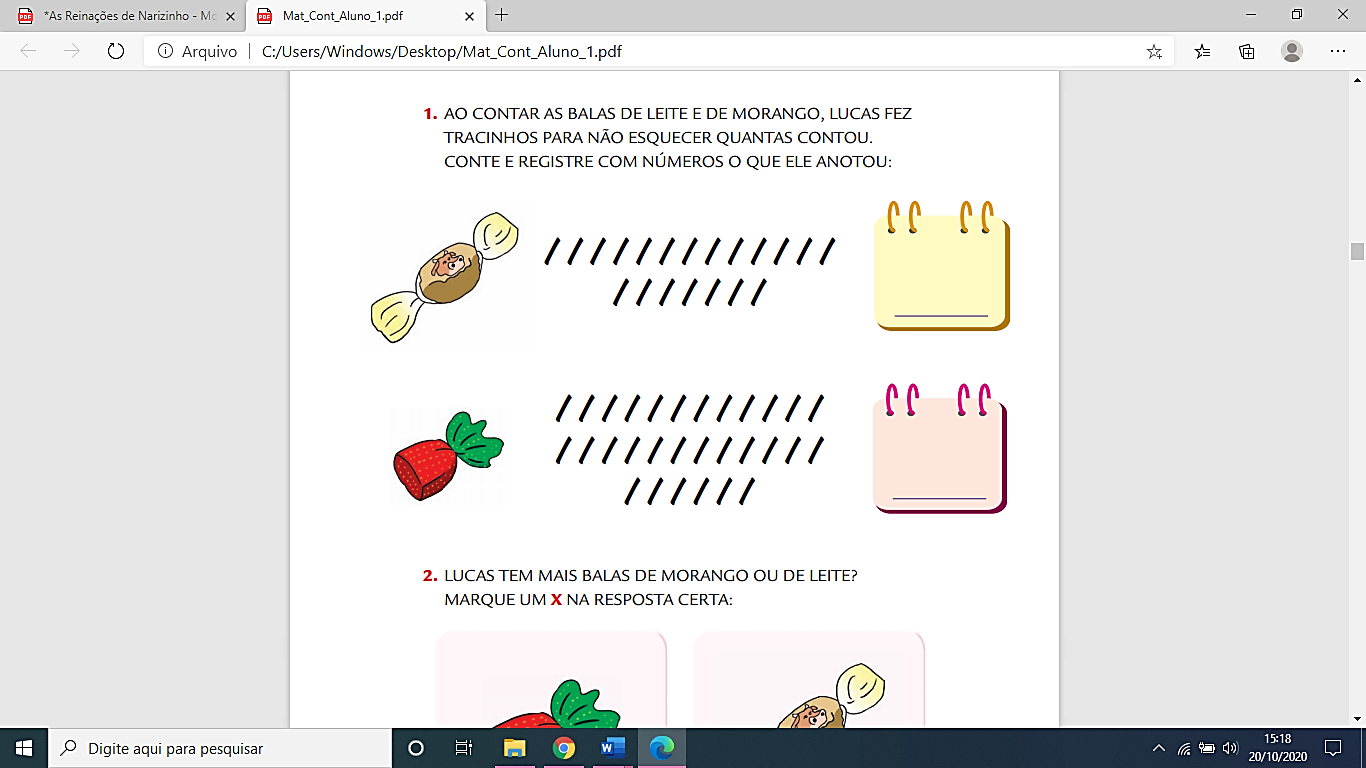 3. DESCUBRA O SEGREDO E CONTINUE A SEQUÊNCIA:1 2 1 3 1 4 1 5 1I 0 I I 0 I I I 0 I I I I 0 4. ESCREVA O NÚMERO QUE VEM IMEDIATAMENTE ANTES (ANTECESSOR) E O NÚMERO QUE VEM IMEDIATAMENTE DEPOIS (SUCESSOR).7896237561498036DESAFIO	RESPOSTA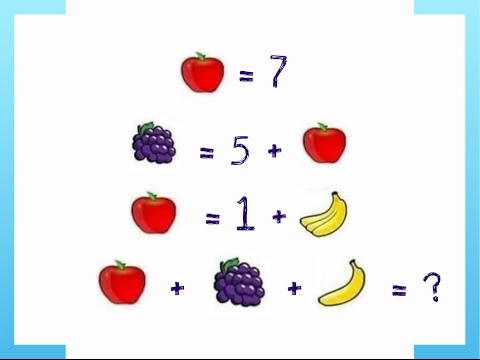 